Ostatnie mieszkania w Malinowym ZaciszuWe wrocławskiej inwestycji Malinowe Zacisze, realizowanej przez Grupę Deweloperską Geo, zostały już ostatnie mieszkania.Malinowe Zacisze to kameralne osiedle, które znajduje się przy ul. Rakowieckiej 23 we wrocławskiej dzielnicy Krzyki. - Ta cicha i spokojna okolica jest bogata w liczne tereny zielone, w tym Las Rakowiecki - mówi Piotr Kijanka, dyrektor ds. Sprzedaży i Marketingu w Grupie Deweloperskiej Geo. - Położony w sąsiedztwie Park na Niskich Łąkach to idealne miejsce na długie spacery, bieganie czy jazdę na rowerze. Od centrum miasta inwestycję dzieli jedynie 10 min jazdy - dodaje. Inwestycja została podzielona na dwa etapy. Pierwsze trzy budynki A, B i C zostały oddane do użytkowania i obecnie w sprzedaży znajdują się ostatnich lokale w promocyjnych cenach. Drugi etap objął dwa kolejne budynki A i B, a aktualnie można kupić ostatnie lokale 3-pokojowe o zróżnicowanych powierzchniach od 63 do 83 mkw. Ceny rozpoczynają się od 6,5 tys. zł/mkw.. . . . . . . . . . . . . . . . . Więcej informacji: Katarzyna Krupickae-mail: katarzyna.krupicka@primetimepr.pltel. 12 313 00 87Informacja prasowa:Ostatnie mieszkania w Malinowym ZaciszuData:30.05.2017Grupa Geo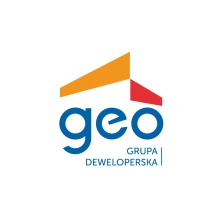 